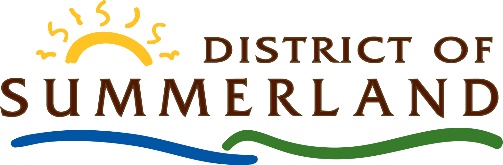 District of SummerlandWhat is Subdivision?Subdivision is the process of altering legal property boundaries.  It usually involves the dividing of a property into smaller lots.  It can also include the realignment of existing property lines or the consolidation of two or more lots into a single lot.  The following are types of subdivision where approval of the Approving Officer is required:Adjusting lot boundaries between two or more lots;Creating several new lots from one or more lots;Creating lots in a bare land strata development;Creating strata lots through a phased strata plan;Subdivision of land the purpose of leasing for a term longer than 3 years;Air space parcel subdivisions; andStrata Conversion.An application to strata title an existing building is not included in this information sheet because, while it is a form of subdivision, the process is different than that for the subdivision of land.The subdivision approval process enables the District of Summerland to ensure that new lots are created in a manner that is beneficial to the overall well-being of the community and in compliance with applicable bylaws, regulations and procedures.The Local Government Act, Land Title Act and the District of Summerland Subdivision and Development Servicing Bylaw regulate the subdivision of land.  The Land Title Act provides for the appointment of Approving Officers who are responsible for administering any application to subdivide lands.  All requests for subdivision in the District of Summerland must be processed through the subdivision approval process and approved by the Approving Officer.  City Council has no authority with respect to the subdivision of land.The Approving Officer ensures that each subdivision meets the requirements of the Official Community Plan, Zoning Bylaw and the Subdivision and Development Servicing Bylaws.  Matters of lot size, road widths, access, road and park dedication and works and services such as water, sewer, stormwater management and other utilities are considered by the Approving Officer.  The Approving Officer is charged with protecting sensitive environments and the community from natural hazards through the application of Official Community Plan Development Permit Area guidelines, Provincial regulations where applicable and sound subdivision practices.  The Approving Officer is also responsible for protecting the future development potential of adjacent lands, most particularly with respect to the provision of legal road access.There is a wide range of both provincial and local government legislation and regulations taken into consideration in assessing a subdivision application including, but not limited to:	Provincial GovernmentLand Title Act   http://www.bclaws.ca/Recon/document/ID/freeside/96250_02Local Government Act   http://www.bclaws.ca/civix/document/LOC/lc/statreg/--%20L%20--/Local%20Government%20Act%20%5BRSBC%202015%5D%20c.%201/00_Act/r15001_01.xml Strata Property Act   http://www.bclaws.ca/EPLibraries/bclaws_new/document/ID/freeside/98043_01 Bare Land Strata Regulations   http://www.bclaws.ca/Recon/document/ID/freeside/11_75_78 Agricultural Land Commission Act   http://www.bclaws.ca/civix/document/id/complete/statreg/02036_01 Site Profiles   http://www2.gov.bc.ca/assets/gov/environment/air-land-water/site-remediation/docs/administrative-guidance/ag13.pdf Local GovernmentZoning Bylaw   https://www.summerland.ca/docs/default-source/default-document-library/2000-450-schedule-a-zoning-bylaw---2019-09-24af189e5cf68d6e33909cff00007e7f94.pdf?sfvrsn=a395f0fb_0Subdivision and Development Servicing Bylaw https://www.summerland.ca/docs/default-source/default-document-library/subdivision-and-development-servicing-bylaw-99-004-(consolidated-to-october-10-2017).pdf?sfvrsn=a363f4fb_0Official Community Plan   https://www.summerland.ca/docs/default-source/development-services/bylaws/2014-ocp---schedule-a-consolidated-to-2018-09-11.pdf?sfvrsn=e7bbf2fb_2Prior to Subdivision Approval or issuance of a Building Permit, a subdivision or development must be provided with Works and Services within the subdivision or on the lot being developed in accordance with the standards established by the Subdivision and Development Servicing (SDS) Bylaw.Applicants are also responsible to pay all engineering and legal fees as well as outside consulting costs incurred by the District relating to the subdivision and servicing of the land, including detailed review and approval of the Design Drawings, monitoring the installation of the works and services and the costs of connecting the works and services to the District’s existing infrastructure.Where a proposed subdivision complies with current zoning regulations, an application for subdivision may be submitted to the Approving Officer for consideration.  Once all bylaw requirements and the Approving Officer are satisfied, the plan can be signed and registered at the Land Title Office to give the subdivision full legal affect.  Only when the subdivision plan has been registered at the Land Title Office are titles created and lots available to be transferred to new owners.Anyone wanting to subdivide land in Summerland is encouraged to talk with staff in the Development Services Department before submitting an application.  Staff can help confirm the applicable land use designations and provide guidance with respect to the process to be followed.Applicants are responsible to pay for the following costs associated with obtaining approval for a subdivision where applicable:Application, examination and inspection feesOn-site and off-site servicing costs (i.e. Installation of following may be required:•	Roads, curb, gutter, sidewalk •	Water, sanitary sewer•	Storm water management (i.e. storm drains or drywells)•	Fire hydrants, street lights•	Electrical Utility, Fortis Gas, Telus, Cable and or other utilitiesLegal and survey costsDevelopment Cost ChargesCurrent assessed taxes Consultant fees (i.e. Engineer, Qualified Environmental Professional, Lawyer, Surveyor)Utility installation and fees (i.e. cable, gas and telephone)Performance Bond for construction securityMaintenance Bond of 10% for one year after construction is complete